SURNAME: Azu-RaymondOTHER NAMES: Wisdom PartnersMATRIC NO: 18/MHS01/100COLLEGE: MHS     DEPT: MBBS     LEVEL: 100COURSE: MATHS ASSG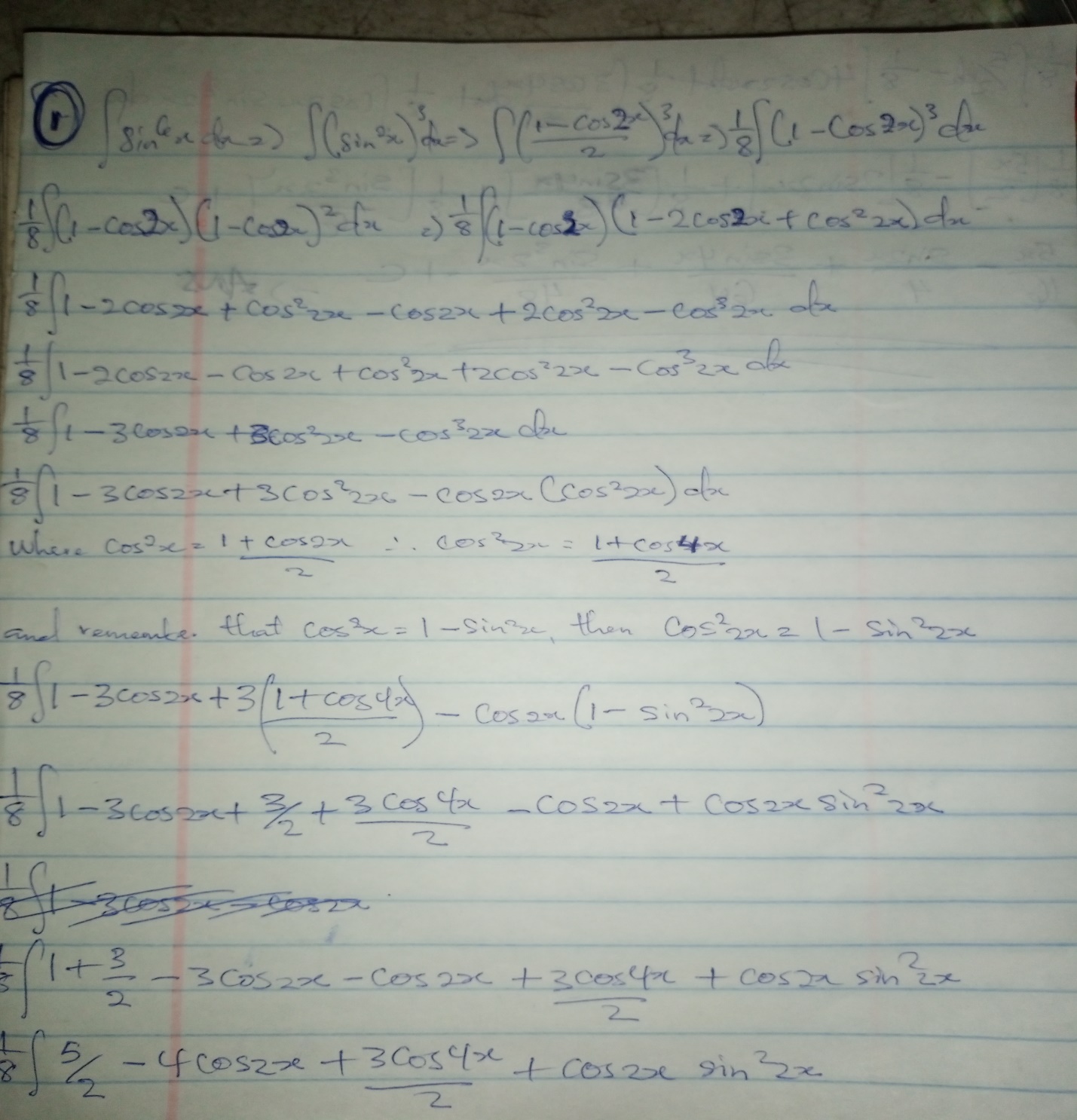 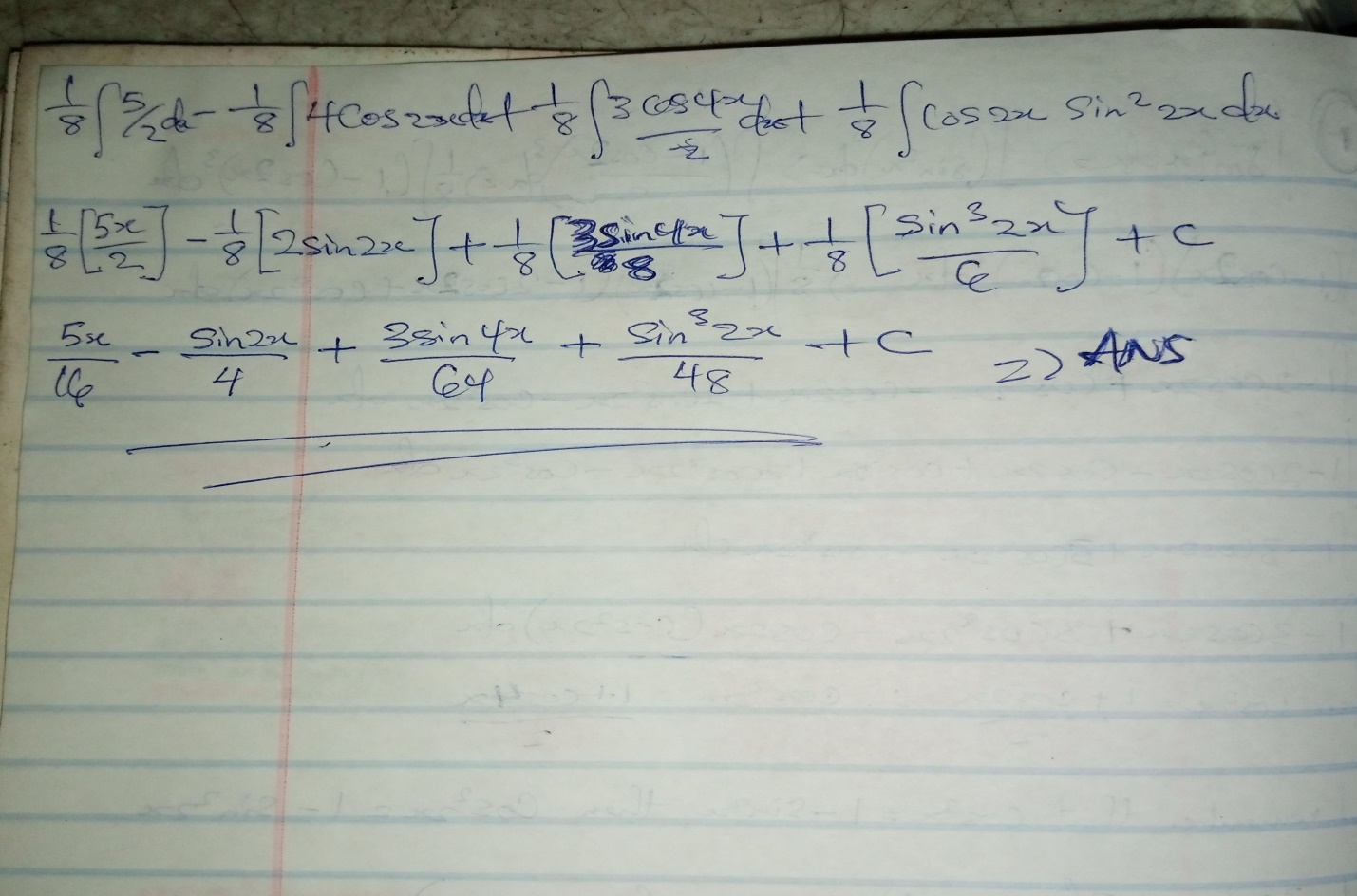 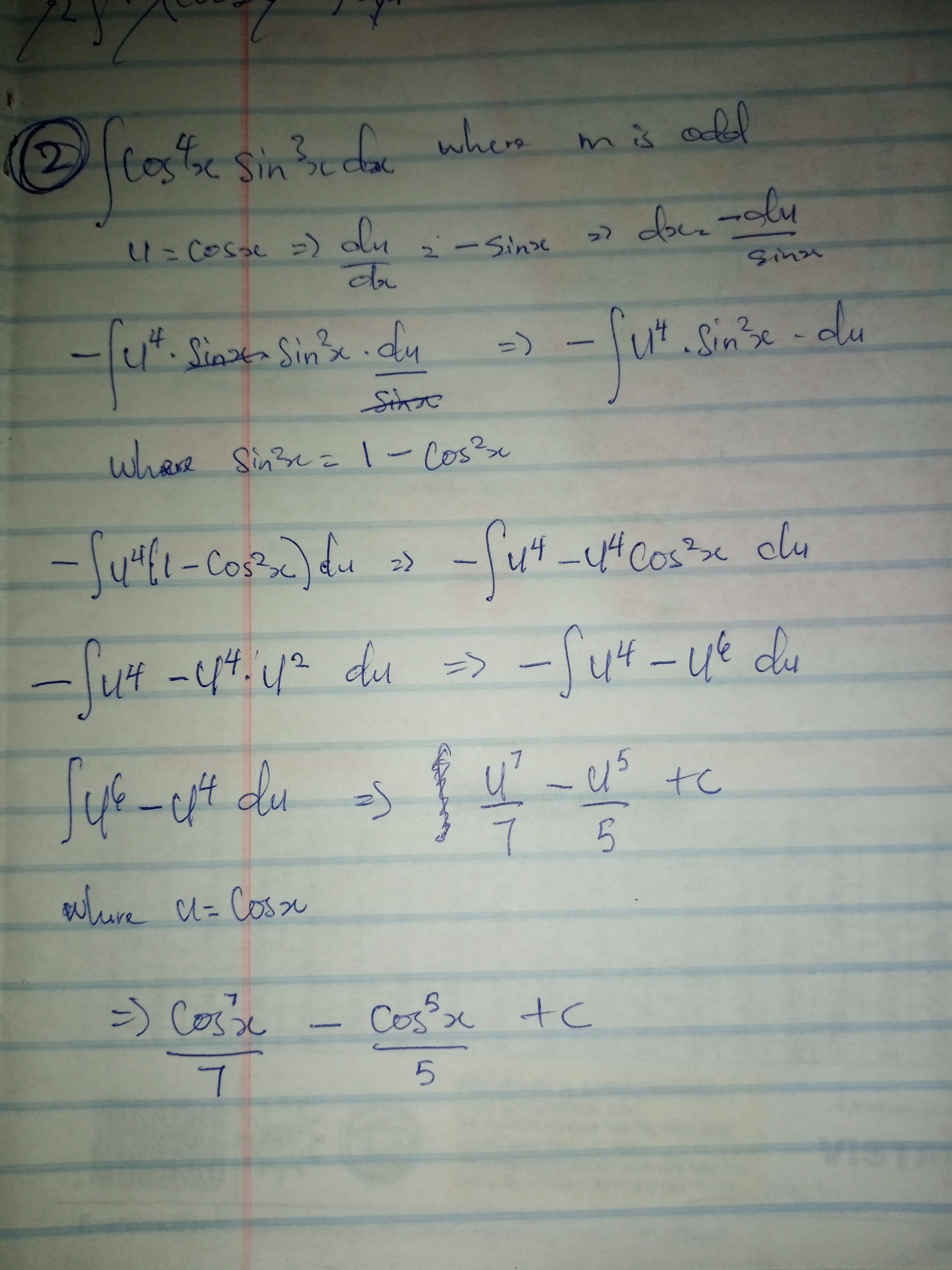 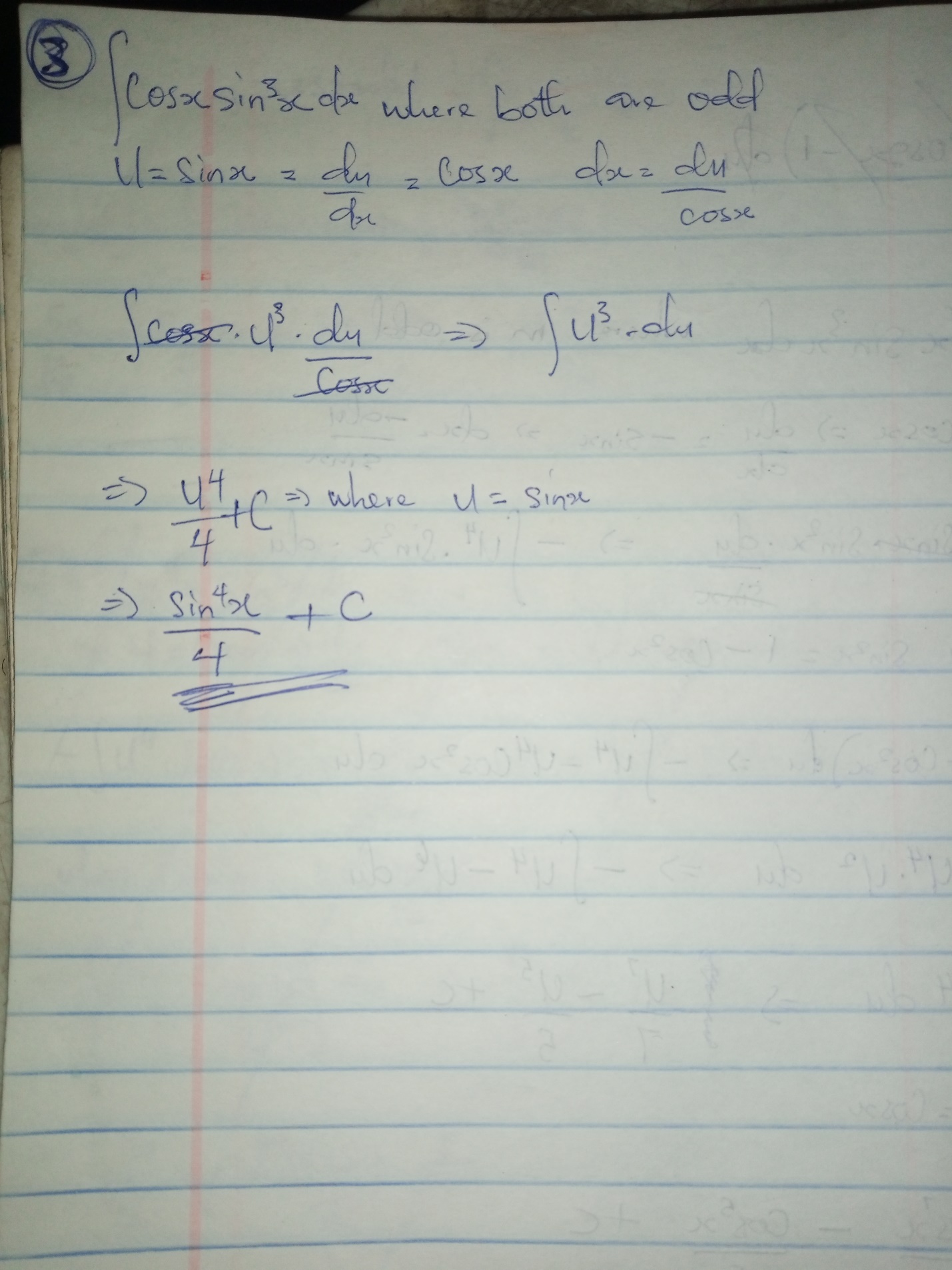 